Условия проведения зачетных стартов на дистанции «Жумаринг»Соревнования по жумарингу проходят среди участников в каждой возрастной группе. Прохождение личное.Оборудование дистанции.Установлено 2 идентичных параллельных дистанции. На опоре закреплено тормозное устройство «восьмерка» или самоблокирующееся устройство.В верхней части подъема установлен блок-ролик, через который «выдается» веревка для подъема участника.В нижней части подъема закреплен блок-ролик, через который «выбирается» подъемная веревка. Для подъема используется статическая веревка диаметром 10 мм. На веревке через каждые 5 метров нанесены отметки. Минимальное снаряжение участников: каска, поясная беседка, зажим для самостраховки с веревкой или стропой (можно 2 зажима любой модификации или веревки для вязки схватывающего узла (самостраховка).Подготовка к старту.На дистанции до выхода участника на стар находятся 2 судьи. Участники до старта готовятся к прохождению дистанции: фиксируются на веревке, устанавливают тормозные устройства.Преодоление дистанции.По команде «Марш» участник начинает выполнять упражнение. Судья №1 выдает веревку через тормозное устройство, судья №2 выбирает веревку через нижний блок-ролик. Участник преодолевает дистанцию, используя для опоры только подъемную веревку.  Любые опоры участником на конструкцию, землю и тп запрещены. Финиш – касание отметки окончания дистанции.Определение победителей.Победитель – участник (участница), преодолевший дистанцию за минимальное время без нарушения условий соревнований. Остальные участники занимают места в соответствии с показанным результатом.Схема дистанции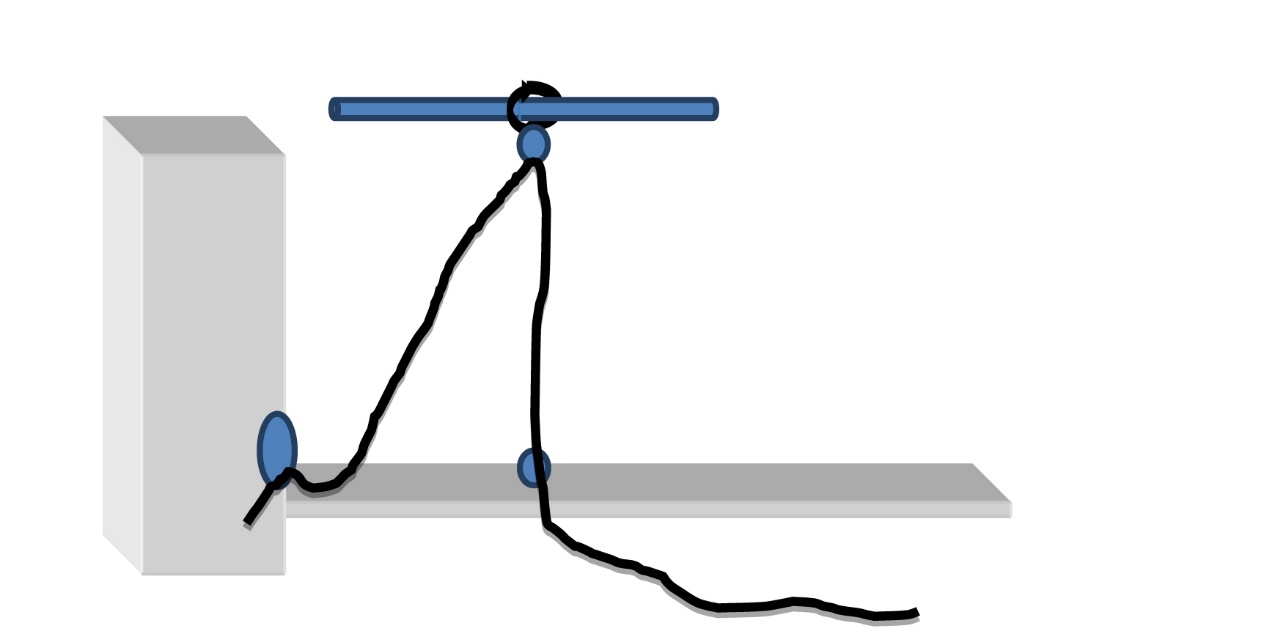 